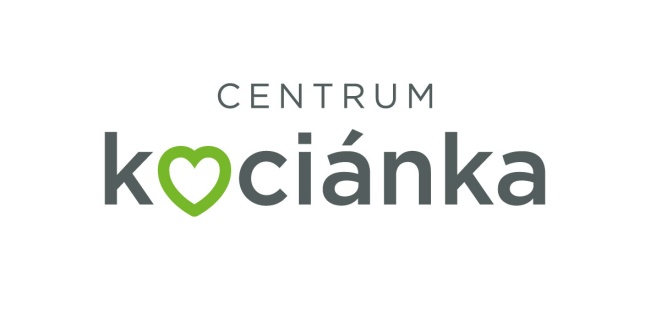 KUPNÍ SMLOUVAuzavřená podle § 2079 a násl. zákona Č. 89/2012 Sb., občanský zákoník, ve znění pozdějších předpisů(dále jen "občanský zákoník")CENTRUM KOCIÁNKASe sídlem:                                                      Kociánka 93/2, BRNO, PSČ 612 00	     právní forma:				státní příspěvková organizaceIČ:                            			00093378	DIČ CZ00093378Statutární zástupce:			XXXXXXXXXXXX – ředitel Centra KociánkaTelefon:				515 504 201  Bankovní spojení:			ČNB BrnoČíslo účtu:				 197 136 621/ 0710  Osoba oprávněná k jednání ve věcech smluvních:					XXXXXXXXXXX – ředitel Centra KociánkaOsoba oprávněná k jednání ve věcech technických:                                                                         XXXXXXXXXXXX – vedoucí provozního úseku(dále jen "Kupující")aTOKA a.s.Se sídlem:                                                  Štursova 9/5, 616 00 Brno právní forma:	                                        akciová společnost			IČ:                                                                25518526   DIČ:  CZ 25518526Statutární zástupce:                                XXXXXXXXXXXXX			Telefon:	                                       XXXXXXXXX	 Bankovní spojení:	                         Unicredit Bank	Číslo účtu:		                        210 742 4750/2700	 Osoba oprávněná k jednání ve věcech smluvních:			                         XXXXXXXXXXXXXX	Osoba oprávněná k jednání ve věcech technických:                                                                     XXXXXXXXXXXXX (dále jen "Prodávající")uzavřeli níže uvedeného dne, měsíce a roku tuto smlouvu:l. Předmět smlouvy1. Kupující a Prodávající uzavírají tuto kupní smlouvu v zadávacím řízení veřejné zakázky malého rozsahu s názvem  - „Centrum Kociánka-přestavba části 1.NP budovy G – vybavení nábytkem “ reg.č. inv.akce 013V33200 6015,  dále jen zadávací řízení" a "veřejná zakázka") zadávané dle zák. č. 134/2016 Sb., o zadávání veřejných zakázek (dále jen "zákon"), v rámci kterého byla pro veřejnou zakázku  - jako nejvýhodnější vybrána nabídka Prodávajícího (dále jen "nabídka").2. Předmětem této smlouvy je závazek Prodávajícího v rozsahu a za podmínek stanovených touto smlouvou dodat vnitřní vybavení (dále jen "zboží"), provést jeho montáž a instalaci, jak je blíže specifikováno v příloze č. 1.1. zadávací dokumentace veřejné zakázky - "Specifikaci předmětu plnění" a nabídce Prodávajícího, ve smlouvě podle přílohy č.1 smlouvy a tak, aby uvedené zboží bylo plně funkční a mohlo být plně využíváno ke svému účelu popsanému v zadávací dokumentaci veřejné zakázky. 3. Závazkem Kupujícího je řádně a včas dodané zboží převzít a zaplatit za něj Prodávajícímu kupní cenu stanovenou v čl. IV této smlouvy a za podmínek uvedených v této smlouvě.II. Práva a povinnosti smluvních stran1. Prodávající se zavazuje dodat Kupujícímu zboží dle čl. I této smlouvy za podmínek stanovených touto smlouvou a zadávací dokumentací veřejné zakázky.2. Smluvní strany se zavazují informovat se navzájem o všech skutečnostech, které mají nebo by mohly mít vliv na plnění této smlouvy.3. Smluvní strany jsou povinny poskytovat si nezbytnou součinnost k plnění této smlouvy.4. Ustanovení předchozího odstavce nevylučuje právo Kupujícího požadovat nedodání některé položky zboží či její poměrné části dle přílohy č. 1 této smlouvy v případě, že zjistí, že z technických, finančních či organizačních důvodů není její dodání možné nebo vhodné. Pokyn Prodávajícímu k neprovedení plnění je v takovém případě oprávněna vydat kontaktní osoba Kupujícího dle čl. VI odst. 2 této smlouvy.5. Při dodání zboží a provádění jeho montáže a instalace je Prodávající povinen dodržovat veškeré požární předpisy, předpisy BOZP a vnitřní předpisy Kupujícího vztahující se k takovým činnostem, které Kupující Prodávajícímu poskytne před zahájením takových činností.6. Prodávající není oprávněn postoupit práva, povinnosti, závazky a pohledávky z této smlouvy třetím osobám bez předchozího písemného souhlasu Kupujícího.7. Prodávající se zavazuje při plnění smlouvy chránit zájmy Kupujícího a jeho dobré jméno.8. Prodávající odpovídá v plném rozsahu za dodávky, práce a činnosti prováděné jeho zaměstnanci a poddodavateli, seznámí je vždy se všemi dohodnutými podmínkami provádění prací, jakož i smluvními termíny sjednanými v této smlouvě.9. Nedostatky a vady zboží zjevné již v průběhu dodání, montáže či instalace je Prodávající povinen na vyzvání Kupujícího bez zbytečného odkladu odstranit.III. Doba a místo plnění1. Zboží dle této smlouvy je Prodávající povinen dodat Kupujícímu a provést jeho montáž a instalaci a předat Kupujícímu nejpozději do 8 týdnů od uzavření smlouvy.2. Prodávající je povinen avizovat kontaktní osobě Kupujícího dodání komponent do místa plnění e-mailem či telefonicky min. 5 dnů předem.3. Prodávající je povinen dodat zboží a provést jeho montáž a instalaci v místě plnění a jeho konkrétním umístění daném Kupujícím a dle jeho pokynů. Kupující zajistí přístup pro osoby prodávajícího provádějící tyto činnosti do prostor jejich uskutečnění v požadovaném rozsahu.4. Místem plnění je Centrum Kociánka, na adrese Brno, Kociánka 93/2, budova G.IV.  Kupní cena1. Kupní cena za dodávku zboží, jeho montáž a instalaci byla stanovena dohodou smluvních stran dle nabídky Prodávajícího v zadávacím řízení. Se sjednanou cenou prodávající při fakturaci vyúčtuje kupujícímu také daň z přidané hodnoty v procentní sazbě odpovídající zákonné úpravě účinné k datu uskutečněného zdanitelného plnění, je-li prodávající plátcem DPH. Kupní cena je stanovena takto:Cena bez DPH v Kč                                                    590.036,-KčVýše DPH v Kč                                                            123.907,56 KčCena celkem s DPH v Kč                                          713.943,56 Kč2. V kupní ceně je zahrnuta cena za veškeré dodávky, práce, služby, činnosti a výkony, kterých je třeba pro včasné a kompletní dodání zboží, jeho montáž a instalaci a veškeré další náklady Prodávajícího nutné pro včasné a kompletní dodání zboží dle této smlouvy.3. Kupní cena je stanovena jako nejvýše přípustná a je možno ji změnit pouze za podmínek stanovených v této smlouvě a zadávací dokumentaci veřejné zakázky. Pro vyloučení pochybností účastníci této smlouvy sjednávají, že kupní cena nebude ovlivněna jakýmkoli kolísáním cen, včetně inflace a kursových změn. Kupní cenu je možno překročit pouze za těchto podmínek:-	pokud dojde ke změnám, doplňkům nebo rozšíření předmětu plnění na základě požadavku kupujícího.-	pokud v průběhu plnění dojde ke změnám sazeb daně z přidané hodnoty.4. Úprava sjednané kupní ceny v průběhu plnění smlouvy včetně stanovení nové konečné kupní ceny musí být stanovena dohodou smluvních stran, a to formou písemného dodatku k této smlouvě.5. Jakékoliv použití náhradních materiálů, jiných technologií či jiné odlišnosti plnění oproti příloze č. 1 této smlouvy je Prodávající povinen předem projednat a odsouhlasit s Kupujícím. Pokud Prodávající provede plnění nesjednané touto smlouvou bez předchozího projednání a odsouhlasení Kupujícím, není Kupující povinen takové provedené plnění uhradit a může po Prodávajícím požadovat bezplatné odstranění takového neodsouhlaseného plnění z místa plnění anebo obnovení původního stavu.6. Případné dodávky touto smlouvou nesjednané musí být kupujícím předem písemně odsouhlasené. Prodávající je povinen předložit kupujícímu ocenění tohoto zboží v jednotkových cenách shodných s původním předmětem plnění smlouvy. Navýšení rozsahu dodávek i navýšení ceny musí být zakotveno v písemném dodatku k této smlouvě. Jestliže prodávající dodá zboží v rozporu s touto smlouvou, nemá prodávající právo na zaplacení.V. Platební podmínky1. Kupní cena bude uhrazena na základě faktury - daňového dokladu vystaveného Prodávajícím po písemném protokolárním předání a převzetí zboží dle předávacího protokolu podle čl.VII.5. smlouvy. Faktura předložená Kupujícímu bude mít splatnost 30 dnů ode dne jejího prokazatelného doručení Kupujícímu, přičemž prodávající je oprávněn vystavit fakturu nejdříve prvního dne následujícího po dni oboustranného podpisu předávacího protokolu; Prodávající je však současně povinen vystavit a Kupujícímu doručit uvedenou fakturu nejpozději do 10 kalendářních dní od podpisu příslušného předávacího protokolu. Kupující neposkytuje zálohy. Fakturace je možná na základě dílčího postupného plnění na základě předávacího protokolu podle  čl.VII.5. smlouvy.2. Faktura bude vyhotovena a zaslána ve dvojím vyhotovení a musí obsahovat náležitosti daňového dokladu podle zákona č. 563/1991 Sb., o účetnictví, ve znění pozdějších předpisů, a zákona č. 235/2004 Sb., o dani z přidané hodnoty, ve znění pozdějších předpisů, dále jen "zákon o DPH". Faktura bude obsahovat zejména:-	označení a sídlo Prodávajícího a Kupujícího-	označení předmětu koupě: – vnitřní vybavení,-              označení č. investiční akce -	číslo faktury-	den vystavení a den splatnosti faktury-	označení banky a číslo účtu. na který má být hrazeno-	fakturovanou částku-	razítko a podpis oprávněné osobyÚhrada za plnění z této smlouvy bude realizována bezhotovostním převodem na účet Prodávajícího uvedený v záhlaví smlouvy.3. Fakturu, která neobsahuje uvedené náležitosti, nebo jsou-li uvedeny nesprávně či neúplně, je Kupující oprávněn vrátit Prodávajícímu. Při nezaplacení takto vystavené a doručené faktury není Kupující v prodlení se zaplacením. Po doručení řádně vystavené faktury běží znovu sjednaná lhůta splatnosti.VI. Kontaktní osoby1. Kontaktní osobou Prodávajícího je: XXXXXXXX, e-mail: XXXXXX@toka.cz, tel.: XXXXXXXX2. Kontaktní osobou Kupujícího je:                                                    XXXXXXX, e-mail: XXXXXXXX@kocianka.cz, tel.: XXXXXXXXXČI. VII Předání zboží, vlastnické právo a nebezpečí škody1. Prodávající se zavazuje předat Kupujícímu řádně dodané zboží, u něhož Prodávající provedl řádnou montáž a instalaci dle této smlouvy, a veškeré nezbytné doklady spojené s dodávkou (např. prohlášení o shodě, návody k obsluze anebo údržbě dodaného zboží aj.).2. Prodávající je povinen vyzvat kupujícího ke kontrole a převzetí dodaného zboží minimálně 5 dnů předem.3. V rámci přejímajícího řízení bude kontrolováno Kupujícím zejména kompletnost dodaného zboží a jeho vizuální kvalita a kvalita instalace.4. Prodávající je povinen doložit všechny nezbytné doklady-  atesty použitých materiálů a prohlášení o shodě u použitých výrobků a     materiálů-   návody k použití a obsluze-   ostatní doklady týkající se dodaného zboží jako jsou certifikáty, záruční listy     a ostatní doklady nezbytné k běžnému používání zboží dle platných           právních předpisů. 5. Po řádném předání a převzetí zboží Prodávající předloží Kupujícímu předávací protokol, na kterém oprávněný pracovník Kupujícího potvrdí řádné převzetí zboží. Drobné vady a nedostatky, které nebrání řádnému užívání zboží, budou protokolárně zaevidovány s jejich písemným uznáním prodávajícím a termínem k jejich odstranění. Každá smluvní strana obdrží jedno vyhotovení oboustranně potvrzeného předávacího protokolu, který se tak stane dokladem o dodání zboží podle této smlouvy. Předávací protokol bude obsahovat řádné označení smluvních stran, jmen a příjmení oprávněných osob smluvních stran, které předání a převzetí zboží potvrdily, jejich podpisy, označení předávaného zboží a datum podpisu předávacího protokolu.6.  V případě, že Kupující odmítne oprávněně převzít zboží, bude protokolárně zaznamenán důvod odmítnutí převzetí a současně stanoven náhradní termínu k předání.7. Pokud Kupující bezdůvodně odepře řádně a včas dodané zboží, u něhož Prodávající provedl řádnou montáž a instalaci dle této smlouvy, převzít nebo požádá o posunutí termínu převzetí, není Prodávající v prodlení.8. Vlastnické právo a nebezpečí škody přechází na Kupujícího okamžikem převzetí zboží.VIII. Odpovědnost za škodu1. Smluvní strany odpovídají za škodu způsobenou porušením povinností vyplývajících z této smlouvy nebo z obecně závazného právního předpisu.2. Případné poškození nepřevzatého zboží nese na svůj náklad Prodávající.IX.  Záruka za jakost1. Prodávající prohlašuje, že dodané zboží je nové a nepoužívané, odpovídající zadávací dokumentaci, právním předpisům a příslušným platným technickým normám, bude mít vlastnosti první jakosti provedení a bude dodáno v souladu s ověřenou technickou praxí, a to vč. jeho montáže a instalace.2. Zboží má vady, jestliže neodpovídá podmínkám určeným v této smlouvě.3. Prodávající poskytuje Kupujícímu záruku na dodané zboží a jeho montáž a instalaci po dobu 60 měsíců ode dne jeho převzetí Kupujícím.4. Prodávající se zavazuje nejpozději do dvou následujících pracovních dnů ode dne obdržení písemného oznámení Kupujícího o vadách zboží reklamované vady v místě plnění prověřit a navrhnout způsob jejich odstranění. Termín odstranění záručních vad bude nejdéle 10 pracovních dnů ode dne prověření vady Prodávajícím.5. Oznámení o vadách zboží musí obsahovat popis vady zboží a právo, které Kupující v důsledku vady zboží uplatňuje.6. Jestliže Prodávající neodstraní vady vzniklé v záruční době v termínu stanoveném touto smlouvou, může Kupující zajistit odstranění vad třetí osobou. V takovém případě má Kupující právo požadovat po Prodávajícím úhradu nákladů spojených s odstraněním vady.7. Prodávající je povinen uhradit Kupujícímu všechny prokazatelné škody, které vzniknou v souvislosti s oprávněně reklamovanými vadami.8. Záruční doba neběží po dobu, po kterou Kupující nemohl zboží užívat pro vady, za které Prodávající odpovídá.9. Prodávající neodpovídá za vady zboží či provádění jeho montáže či instalace, které byly způsobeny špatnou součinností Kupujícího, například předáním vadných podkladů, vydáním nevhodných pokynů atd. v případě, že Prodávající ani při vynaložení odborné péče takovou špatnou součinnost Kupujícího nemohl zjistit nebo na ni Kupujícího upozornil a Kupující na ní trval.10. Za vady vzniklé v důsledku nedodržení návodů k obsluze prokazatelně předaných Prodávajícím Kupujícímu, nedodržením obvyklých způsobů užívání či způsobené nesprávnou údržbou nebo zanedbáním údržby a oprav, Prodávající neodpovídá. Dále se záruka nevztahuje na vady vzniklé běžným opotřebením. Záruka zaniká provedením změn a úprav zboží bez souhlasu Prodávajícího, pokud nepůjde o drobné opravy, nevyžadující zvláštní kvalifikaci, opravy havarijní, které byly způsobeny vadami, za něž Prodávající odpovídá nebo o odstranění vad dle předchozího odstavce. Prodávající neodpovídá za vady, které nevznikly v příčinné souvislosti s jeho činností a poskytnutým plněním.X. Prodlení, sankce1. V případě, že je Prodávající v prodlení s plněním povinnosti podle této smlouvy, je Kupující oprávněn požadovat po Prodávajícím a Prodávající je povinen zaplatit smluvní pokutu ve výši 1000,- Kč za každý i započatý den prodlení. 2. Smluvní pokuta je splatná do 15 kalendářních dnů od doručení písemné výzvy k jejímu zaplacení. Zaplacením smluvní pokuty nezaniká příslušný nárok na splnění povinnosti smluvní pokutou zajištěné. Smluvní pokuty se nezapočítávají na nárok na náhradu škody. Kupující je oprávněn jednostranně započíst pohledávku na zaplacení jakékoli smluvní pokuty dle této Smlouvy na jakoukoli pohledávku Prodávajícího vůči Kupujícímu dle této smlouvy.3. Zaplacení smluvní pokuty nemá vliv na právo domáhat se náhrady škody vzniklé porušením smluvní povinnosti nebo povinnosti vyplývající z obecně závazného právního předpisu. Škoda způsobená Kupujícímu poddodavatelem Prodávajícího se považuje za škodu způsobenou přímo Prodávajícím.4. Smluvní strany se zavazují k vyvinutí maximálního úsilí k předcházení škodám a k minimalizaci vzniklých škod.5. Prodávající se nedostává do prodlení v případě prodlení Kupujícího s poskytnutím nutné součinnosti Prodávajícímu (např. prodlení s umožněním přístupu do prostor, které jsou místem plnění).XI. Platnost, změna a zánik smlouvy1. Tato smlouva nabývá platnosti dnem podpisu a účinnosti dnem zveřejnění v informačním systému veřejné správy - Registru smluv podle podmínek zákona 340/2015 Sb., o zvláštních podmínkách účinnosti některých smluv, uveřejňování těchto smluv a o registru smluv (zákon o registru smluv),2. Kupující má právo od této smlouvy odstoupit v případě, že:-     Prodávající je v prodlení s předáním zboží delším než 30 dní.-   Prodávající vstoupí do likvidace nebo bude na jeho majetek prohlášen konkurz nebo bude zamítnut návrh na vyhlášení konkurzu pro nedostatek majetku nebo zanikne bez likvidace anebo bude soudem prohlášen úpadek Prodávajícího anebo Prodávající vstoupí do insolvence.-   Po uzavření smlouvy Kupující zjistí, že smlouva neměla být uzavřena, neboť Prodávající před zadáním části veřejné zakázky předložil údaje anebo dokumenty, které neodpovídaly skutečnosti a měly nebo mohly mít vliv na výběr dodavatele.3. Kterákoliv smluvní strana má právo odstoupit od této smlouvy i z kteréhokoliv zákonného důvodu.4. Odstoupení je účinné doručením písemného oznámení o odstoupení druhé smluvní straně.5. Obsah Smlouvy může být měněn jen dohodou smluvních stran, a to vždy jen vzestupně číslovanými písemnými dodatky podepsanými oprávněnými osobami smluvních stran.XII. Závěrečná ustanovení1. Prodávající prohlašuje, že se před uzavřením smlouvy nedopustil v souvislosti se zadávacím řízením veřejné zakázky sám nebo prostřednictvím jiné osoby žádného jednání, jež by odporovalo zákonu nebo dobrým mravům nebo by zákon obcházelo, zejména že nenabízel žádné výhody osobám podílejícím se na zadání veřejné zakázky, na kterou s ním Kupující uzavřel tuto smlouvu, a že se zejména ve vztahu k ostatním dodavatelům nedopustil žádného jednání narušujícího hospodářskou soutěž.2. Není-li v této smlouvě výslovně uvedeno jinak, právní vztahy smluvních stran touto smlouvou blíže neupravené se řídí příslušnými ustanoveními občanského zákoníku, jakož i dalšími obecně závaznými právními předpisy ČR.3. Smluvní strany se dohodly, že zákonnou povinnost dle § 5 odst. 2 zákona č. 340/2015 Sb., o zvláštních podmínkách účinnosti některých smluv, uveřejňování těchto smluv a o registru smluv (zákon o registru smluv), splní Kupující a splnění této povinnosti doloží Prodávajícímu. Smluvní strany současně berou na vědomí, že v případě nesplnění zákonné povinnosti je smlouva do tří měsíců od jejího podpisu bez dalšího zrušena od samého počátku.4. Nedílnou součástí této smlouvy je:   příloha č. 1  -   Specifikace předmětu plnění 5. Smluvní strany prohlašují, že si tuto smlouvu před jejím podpisem přečetly, s jejím obsahem souhlasí, že smlouva je v souladu s jejich svobodnou vůlí a smlouvu nepodepisují v tísni a za nápadně nevýhodných podmínek. Na důkaz toho připojují své podpisy.V Brně dne 4.4.2022                                                            Kupující                                                                          Prodávající                                                                    …………………………………….…………..                          …………………………………………………….Centrum Kociánka                                                        TOKA a.s.XXXXXXXXXXXXXX, ředitel                                   XXXXXXXXXXXXXX